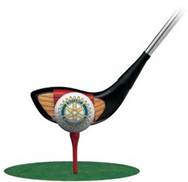 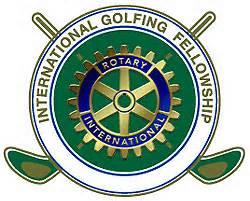 The FM Rotary Foundation Golf Outing at the Moorhead Country ClubTuesday August 11, 2015.Shotgun start at 1 pm (includes dinner at 5:30 and door-prizes)Cost is $100/golfer including green fees & cart fee.  The cost to sponsor a hole is $150 OR Sponsors can also provide a golf foursome for $500  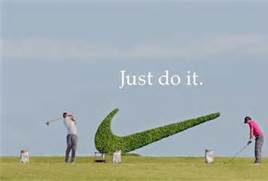 Funds raised will be used to pay administrative fees associated with the FM Rotary Foundation.This is designed to be a fun outing, no handicaps will apply!If your company would like to sponsor a hole at $150, please fill in below:	____________________________________	____________________________________	____________________________________	____________________________________	____________________________________	____________________________________Please email your sponsorship logo to kbrokke@borderstatespaving.com for signage.If your company would like to sponsor a hole and provide a foursome at $500, please fill in below:	____________________________________	____________________________________	____________________________________	____________________________________	____________________________________	____________________________________If you would like to golf and you know who you’d like to golf with (at $100 each), please fill in below:	Your name___________________________________	Golfer #2____________________________________	Golfer #3____________________________________	Golfer #4____________________________________			OR … if you wish us to place you on a team sign below:	Your name___________________________________